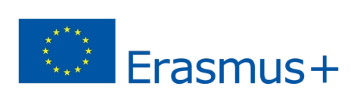 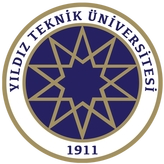 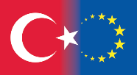 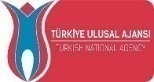 Letter of Acceptance 20…/20…	      						     Erasmus+ Student Mobility for Studies (SMS) We hereby confirm that name of the student from name of the institution has been accepted to spend the fall/spring semester of the academic year 20…-20…from arrival date to departure dateat the Department of receiving department, Faculty of receiving faculty of Yıldız Technical University (TR ISTANBU 07) within the Erasmus+ Programme.The orientation programme will be held at the beginning of the semester. The student will be informed about the details of the programme by e-mail.Name and function:  ___________________________Signature: ___________________________________Date: _______________________________________Stamp:  Semester DatesCourse Registration: ………….Lecture Period: ……….Exam Period: ………..Re-sit Exams: ……….  Academic Calendar: http://www.erasmus.yildiz.edu.tr/page/Erasmus--Studies-Europe/Erasmus-Calendar/470